О внесении изменений в решение Совета сельского  поселения Новопетровский  сельсовет муниципального района Кугарчинский район Республики Башкортостан  № 48 от 25 декабря 2020 года «О бюджете сельского  поселения Новопетровский сельсовет муниципального  района Кугарчинский район Республики Башкортостан  на 2021 год и на плановый  период 2022 и 2023 годов» В соответствии с Бюджетным кодексом Российской Федерации Совет  сельского  поселения Новопетровский сельсовет муниципального района Кугарчинский район Республики БашкортостанРЕШИЛ:Внести в решение Совета сельского  поселения Новопетровский сельсовет муниципального района Кугарчинский  район Республики Башкортостан от 25 декабря 2020 года № 48 «О бюджете сельского поселения Новопетровский сельсовет муниципального района Кугарчинский район Республики Башкортостан  на 2021 год и на плановый период 2022 и 2023 годов»  следующие  изменения:           1.1.Пункт 1 изложить в следующей редакции:            1. Утвердить основные характеристики бюджета  сельского  поселения Новопетровский сельсовет муниципального района Кугарчинский район Республики Башкортостан на 2021 год:                                                                   1) прогнозируемый общий объем доходов бюджета  сельского  поселения Новопетровский сельсовет муниципального района Кугарчинский район Республики Башкортостан в сумме 3083500,00 рублей;          2) общий объем расходов бюджета сельского  поселения Новопетровский сельсовет муниципального района Кугарчинский район Республики Башкортостан в сумме 3122364,00 рублей;         3) дефицит (профицит) бюджета сельского поселения Новопетровский сельсовет муниципального района Кугарчинский район Республики Башкортостан в сумме 38864 рублей.        1.2. Приложение №5 «Распределение бюджетных ассигнований сельского  поселения Новопетровский сельсовет муниципального района Кугарчинский район Республики Башкортостан на 2021 год по разделам, подразделам, целевым статьям, группам видов расходов классификации расходов бюджетов» изложить в новой редакции.	1.3.Приложение №7 «Ведомственная структура расходов бюджета сельского  поселения Новопетровский сельсовет муниципального района Кугарчинский район Республики Башкортостан на 2021 год» изложить в новой редакции.1.4. Дополнить приложением № 9 «Источники финансирования дефицита бюджета сельского  поселения Новопетровский сельсовет муниципального района Кугарчинский район Республики Башкортостан на 2021 год».1.5. Исключить пункт 10 Решения.1.6. Внести изменения в пункт 10.1 Решения, изложив его в следующей редакции: «10.1. Утвердить:     1) верхний предел муниципального долга сельского поселения Новопетровский сельсовет муниципального района Кугарчинский район Республики Башкортостан на 1 января 2022 года в  сумме    0,00 рублей, на 1 января 2023 года в сумме 0,00 рублей и на 1 января 2024 года в сумме 0,00 рублей, в том числе верхний предел долга по муниципальным гарантиям сельского поселения Новопетровский сельсовет муниципального района Кугарчинский район Республики Башкортостан на 1 января 2022 года в сумме 0,00 рублей, на 1 января 2023 года в сумме 0,00 рублей, на 1 января 2024 года в сумме 0,00 рублей.»2. Обнародовать настоящее Решение на информационном стенде в здании Администрации сельского  поселения Новопетровский  сельсовет и разместить на официальном сайте сельского  поселения Новопетровский сельсовет муниципального района Кугарчинский район Республики Башкортостан.Глава сельского поселения Новопетровский сельсовет                                               Х.А.АллабердинБАШҡОРТОСТАН  РЕСПУБЛИКАҺЫКүгәрсен районы муниципаль районының Новопетровка ауыл Советы ауыл биләмәһе Советы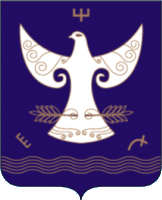 ПРОЕКТРЕСПУБЛИКА  БАШКОРТОСТАНСовет сельского  поселения    Новопетровский  сельсовет муниципального района Кугарчинский районПРОЕКТРЕСПУБЛИКА  БАШКОРТОСТАНСовет сельского  поселения    Новопетровский  сельсовет муниципального района Кугарчинский район453332, Үрге урам, 20, Сәйетҡол,  тел. 8 (34789) 2-56-03453332, с.Саиткулово ул. Верхняя, 20,                                                тел. 8 (34789) 2-56-03453332, с.Саиткулово ул. Верхняя, 20,                                                тел. 8 (34789) 2-56-03              ҡАРАР        «22»  марта 2021 й                              №56              ҡАРАР        «22»  марта 2021 й                              №56                               РЕШЕНИЕ«22»  марта  2021 г.                               РЕШЕНИЕ«22»  марта  2021 г.